Rote Bete Suppe mit Orange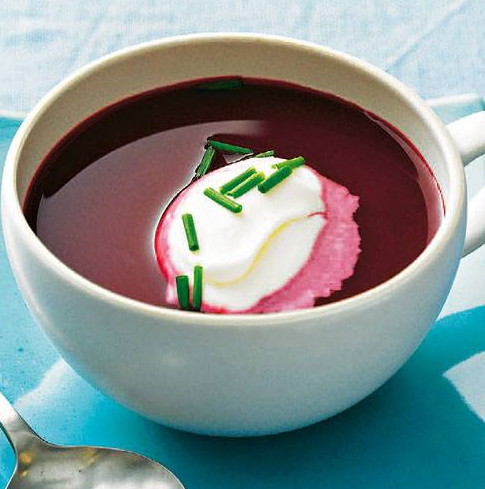 Zutaten für 4 Personen:500g Packung vorgekochte rote Bete200g Sellerie300ml Wasser1 Globus Gold Orange1 Zwiebel1 Zehe Knoblauch100g SchmandSalz & PfefferZubereitung:Zwiebeln & Knoblauch in heißer Butter anbraten und den klein geschnittenenSellerie dazu geben. Anschließend die vorgekochte rote Bete mit Wasser und dem Saft einer Globus Gold Orange ca. 10 Minuten kochen. Danach nur noch pürieren & mit Salz/Pfeffer abschmecken.Nach Belieben den Schmand mit Chili würzen und auf die Suppe geben.Guten Appetit   